Include this Agreement Form in the bid documents for all building construction and renovation projects, except where a combined Bid and Contract Form is used (e.g. use of SPMS Section 00 41 14 or 00 41 49 eliminates the need for a separate Agreement Form on small projects).  The Agreement Form is the legal instrument which is typically signed by an owner and a contractor subsequent to contract award. A legally binding contract is actually created when the Province accepts, without qualification, the Contractor's bid. However it is this Agreement Form, which when subsequently signed by the parties, formalizes the Contract and confirms the Contractor's intention to be bound by its provisions.Editing:  This Section is not intended to be edited. Include in the Bid Documents as is. Blank spaces are intended to be filled in after contract award.This Master Specification Section contains:.1	This Cover Sheet.2	Agreement Form TextChanges made in this Update (2022-10-31)Article: Goods and Services Tax: Deleted 'goods and services' and replaced with Services in the first sentence.  Added WBS number to table at end of signature page.AGREEMENT BETWEEN HIS MAJESTY THE KING AND CONTRACTORThis Agreement made on the	 _______ day of __________________in the year ________by and betweenHis Majesty the King in the right of Alberta, as represented by the Minister of Infrastructure, hereinafter called the "Province"andhereinafter called the "Contractor".The Province and the Contractor agree as follows:- THE WORK	The Contractor shall perform the Work required by the Contract Documents for: is acting as the Consultant, and is hereinafter called the "Consultant", and do and fulfill everything indicated by this Agreement.- CONTRACT DOCUMENTSThe Contract Documents referred to in Article 1 of this Agreement are further defined in the Definitions portion of the Conditions of Contract but are generally comprised of the following:The Letter of Contract AwardThis Agreement Form, once executed by both partiesConditions of ContractIssued SpecificationsPortions of Division 0 that have application during the performance of the ContractDivisions 1 to 50Issued DrawingsSchedules- CONTRACT TIMEThe Contractor shall attain Interim Acceptance of the Work by the _______ day________________ in the year ________.- CONTRACT PRICEThe Contract Price is ______________________________________________________ dollars and_________ cents (_______________________) in Canadian funds.- GOODS AND SERVICES TAXThe Province represents and warrants that, as the purchaser of the Services provided under this Contract, no amount payable under this Contract is subject to Goods and Services Tax (GST) or harmonized Sales Tax (HST) under Part IX of the Excise Tax Act (Canada) as amended.  The Government of Alberta’s GST Registration Number is 1240 72513 RT0001.- PAYMENTThe Province shall make payments in Canadian funds to the Contractor on account of the Contract Price in accordance with the Payment Conditions and other applicable provisions of the Contract Documents.- SUCCESSIONThe Contract Documents are to be read into and form part of this Agreement and the whole shall constitute the Contract between the parties, and subject to the law and the provisions of the Contract Documents shall enure to the benefit of and be binding upon the parties hereto, their respective heirs, legal representatives, successors and assigns.The Parties have made this Contract:Section Cover Page  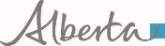 2022-10-31	Section 00 52 13	Agreement FormChange Log	Section 00 52 132022-10-31	Agreement Form	Section 00 52 132022-10-31	Agreement FormName of ContractorAddressTitle of the Work and the ProjectHIS MAJESTY THE KING IN RIGHT OF ALBERTA, as represented by the Minister of Infrastructure(Name of Contractor)Per:Per:SignatureSignatureSIGNED by the Minister of Infrastructure of the Province of Alberta, or the duly authorized representative.SIGNED by the duly authorized representative of the Contractor who has authority to bind the Contractor.Print NamePrint NameTitleTitleDateDateContract ID:Project ID/WBS No.:Plan No: